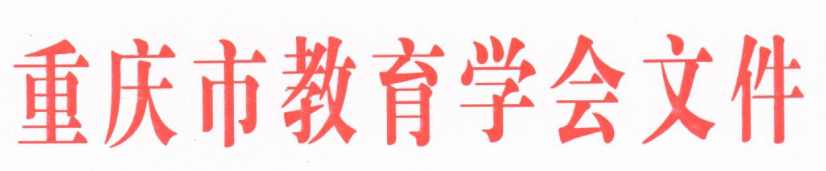 渝教学会文〔2024〕11号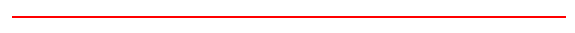 重庆市教育学会首届中小学青年校长风采展示活动的通知各区县（自治县）教育学会、有关单位：为了贯彻落实党中央、国务院关于成渝地区双城经济圈建设的决策部署，促进川渝校长深度交流，加快推进教育改革创新与协同发展，弘扬教育家精神，促进青年校长专业成长，推动基础教育高质量发展，重庆市教育学会与四川省教育学会于2024年联合举办《川渝首届中小学青年校长风采展示活动》，该活动分为两个阶段推进，第一阶段是川渝两地分区展示，第二阶段是川渝总展示，川渝两地在分区展示基础上各推出20名校长参加川渝总展示活动，拟于2024年5月中旬举办川渝首届青年校长风采总展示活动。按照《重庆市首届中小学青年校长风采展示活动方案》的要求，定于2024年4月15日在永川区举办重庆地区现场展示。有关事项通知如下。一、组织机构（一）指导单位：重庆市教育委员会（二）主办单位：重庆市教育学会                重庆第二师范学院（三）承办单位：重庆市永川区教育委员会（四）协办单位：重庆市永川区教师进修学校                    重庆市永川区教育学会重庆市永川区兴龙湖中学重庆市永川区实验小学支持单位：华龙网二、展示活动参加人员（一）重庆市首届中小学青年校长风采展示活动组委会成员；（二）各区县（自治县）教育学会会长或秘书长1人，中小学书记、校长代表各1人，选手所在学校书记或校长1人，参加展示活动的选手名单见附件（参加选手和书记、校长由区学会邀请并统一报名），各分支机构1人；（三）永川区各中小学书记校长1-2人。三、报到时间、地点及住宿地点（一）报到时间、地点2024年4月14日14:30-18:00，远郊区县选手报名，地点：福朋喜来登酒店。2024年4月15日8:00-10:00，近郊区县选手报名，地点：重庆市永川区实验小学。（二）住宿地点:福朋喜来登酒店（步行到校约1.5公里），地址：重庆市永川区昌州大道东段889号附2号1-2，联系人：李经理18623329661。万豪万枫酒店（步行到校约1.5公里），地址：重庆市永川区飞龙路2号，联系人：李经理18623329661。四、展示活动时间（一）2024年4月15日10:30举行选手展前会议，分小组抽签；（二）2024年4月15日下午2:00-2:20开幕式，地点：实验小学学术报告厅）（三）2024年4月15日下午2:30分小学组、中学组进行现场展示。五、展示活动地点重庆市永川区实验小学（小学组）重庆市永川区兴龙湖中学（中学组）六、分组展示要求现场展示按小学、中学二个组分别进行，展示程序如下：（一）选手抽签。工作人员组织选手抽签登记演讲顺序。（二）主题演讲及答辩。选手按抽签顺序进行主题演讲（时间5分钟）和现场答辩（时间3分钟）（三）评委评分。评委依据《重庆市首届中小学青年校长风采展示评分标准》现场评分。七、奖项设置各区县中小学各推荐一名校长参加展示，现场评出小学组、中学组一等奖各10人，二等奖小学组、中学组各10人，三等奖若干名，并评出优秀组织奖若干名。    八、其它事项（一）本次活动为公益性活动，不收取任何费用。参加人员差旅费回所在单位按规定报销；（二）切实遵守《重庆市首届中小学青年校长风采展示活动现场展示规则》和相关纪律要求；（三）联系人及联系方式。市教育学会：陈兆 13399878337永川区教师进修校：钟霞  13452988768永川区兴龙湖中学：唐显华 13883495260永川区实验小学：王开红  19923115123附件1：重庆市首届中小学青年校长风采展示评分标准附件2：重庆市首届中小学青年校长风采展示名单附件3：重庆市首届中小学青年校长风采展示规则附件4：重庆市首届青年校长风采展示活动纪律要求附件5：重庆市首届中小学青年校长风采展示参会回执重庆市教育学会                              2024年 4 月8日附件1：               重庆市首届中小学青年校长风采展示评分标准评委签字：附件2：重庆市首届中小学青年校长风采展示人员名单（按姓氏笔画排序）一、中学组（31人）马廷伟  重庆市荣昌区仁义镇初级中学王君成  奉节县繁荣初级中学文方强  重庆市第七中学校石  伟  重庆市万州龙驹中学付  单  重庆市巫山中学冯  东  重庆市鱼洞中学校刘  霞  重庆市南川区西胜中学校刘章恒  重庆市黔江区武陵初级中学校李禹辰  重庆市科学城金凤实验学校吴维波  重庆市璧山区青杠初级中学校何丽娜  永川区兴龙湖中学宋  卉  重庆市第三十七中学校宋  杰  重庆市巴蜀中学张  勇  西南大学附属中学校张  勇  重庆市梁平区红旗中学校张爱平  垫江第九中学校陆正取  重庆市江北区鸿恩实验学校陈  阳  重庆市铜梁区平滩初级中学校陈  曦  重庆谢家湾学校林立松  秀山县第一初级中学校林晨晶  重庆市江津区双福育才中学校周鹊虹  重庆市第一中学校徐  慧  重庆市珊瑚初级中学校徐远伟  重庆市武隆中学康宗芬  重庆两江新区华师中旭学校陶学明  重庆市綦江南州中学校黄仕华  酉阳土家族苗族自治县实验中学校董神林  重庆市丰都县第一中学校谢莉群  石柱土家族自治县第一初级中学校解红梅  云阳县特殊教育学校霍海波  重庆市涪陵区涪州中学二、小学组（31人）万莉莉  重庆市渝中区马家堡小学王  平  重庆市江津区双福第三小学校王  静  重庆市涪陵区白鹤梁小学校王坤俊  重庆市璧山区永嘉实验小学校王俪嘉  重庆市珊瑚实验小学王隽劼  重庆市万州区枇杷小学邓技权  云阳县实验小学左  荣  重庆市南岸区天台岗小学校帅承刚  重庆市綦江区南州小学冉  胜  秀山土家族苗族自治县凤栖小学校冯栎钧  重庆大学城树人小学朱长刚  重庆市江北区新村同创小学校刘  生  重庆市武隆区实验小学刘  欣  重庆市人民小学校刘林军  石柱土家族自治县师范附属小学校江均斌  重庆两江新区礼嘉实验小学教育集团汤  伟  垫江县天台小学校牟晓秋  重庆市九龙坡区西彭镇第二小学李  俏  重庆市沙坪坝区滨江小学校李  洁  重庆两江新区云锦小学杨辉暇  重庆市南川区隆化第八小学校何  剑  重庆市永川区红旗小学校张  琳  巫山县竹贤八一爱民小学张永进  重庆市巴南区鱼洞大江小学校张国庆  奉节县夔州小学张雪琴  重庆谢家湾学校丰都幸福小学罗  娟  彭水县第一小学校周  余  重庆市大渡口区西辰小学校袁中林  重庆市荣昌区安富中心小学夏大胜  重庆市铜梁区虎峰小学郭娅娟  重庆市巴蜀小学校附件3：重庆市首届中小学青年校长风采展示规则一、现场展示分小学、中学二个小组进行。展示选手通过抽签方式决定各自的编号以及展示顺序。二、现场展示活动包括主题演讲和现场答辩两个部分。展示选手主题演讲时间5分钟，答辩时间3分钟。三、主题演讲应紧扣“践行教育家精神推动教育高质量发展”主题，从办学理念和办学实践两个层面讲述自己的教育故事。四、演讲时使用PPT（提前向组委会工作人员提交）。 播放时使用自动播放功能或由助理手动播放。五、演讲完毕，评委对选手现场提问，选手现场答辩。六、主题演讲和现场答辩采取100分制评分。按照客观公正的原则，评委将从“政治站位、教育家精神理解、校长专业标准、办学治校理念、办学治校策略、现场表达”等方面对展示选手的主题演讲进行现场打分；从“理论素养、实践智慧、综合素养”等方面对选手的现场答辩进行现场打分。七、展示结束后，由计分员统计选手的得分。三位评委的平均分即为该选手的最后得分。选手应在评分表上签字确认得分。附件4：重庆市首届中小学青年校长风采展示活动纪律要求一、遵守规则。展示选手应遵守组委会规定，按时参加活动前准备会，并提前10分钟进入展示现场。二、展示选手按抽签顺序进行现场展示。展示选手在展示前后均应在展示现场就坐，观看其他选手现场展示。按抽签顺序，即将展示选手在工作人员引导下提前候场。三、站立演讲。展示选手须使用普通话，站立脱稿演讲和答辩。严格控制演讲和答辩时间，不超时。四、举止文明。展示时应着装整洁，上下场时向评委和观众致意、答谢。五、尊重评委。展示选手应尊重评委评分结果。对评分结果若有疑义，可书面向组委会申请仲裁。六、现场展示活动期间，选手应严格遵守国家对公职人员出差管理的有关规定。不组织、不参加聚集饮酒等活 动。附件5：                  重庆市首届中小学青年校长风采展示参会回执区县：联系人：                         联系电话：备注:请在2024年4月11日前上报回执，邮箱：2939219309@qq.com。项目评分要素评分要点分值评分主题演讲时代风采1.政治站位。认真贯彻落实习近平新时代中国特色社会主义思想，把立德树人作为根本任务，能够立足工作实际，坚定“为党育人、为国育才”的信念，培养担当民族复兴大任的时代新人。30主题演讲时代风采2.教育家精神。结合办学治校实践，围绕一个选题方向诠释自己对新时代教育家精神的理解。30主题演讲专业素养1.校长专业标准。体现“以德为先、育人为本、引领发展、能力为重、终身学习”的基本理念，在“规划学校发展、营造育人文化、领导课程教学、引领教师成长、优化内部管理、调适外部环境”中有新的作为。30主题演讲专业素养2.办学治校理念。认真贯彻党的教育方针和教育政策法规，立足学校实际确立办学理念，在办学目标、发展理念、管理理念、用人理念、质量理念、服务理念中体现办学理念的先进性，具有丰富的治校经验，对教育家精神落地实践有独到见解。30主题演讲专业素养3.办学治校策略。具有清晰的办学思路，总结提炼学校高质量发展和创新人才培养的实践经验，深度探索学校的育人方式和学习方式变革。30主题演讲展示效果1.紧扣主题，围绕选题，具有较强的感召力，演讲结构严谨、构思巧妙、观点鲜明、见解独到、生动感人，体现典型性、情境性和教育性，能引人入胜。25主题演讲展示效果2.用语规范、吐字清晰，声音洪亮圆润；语句表达准确、流畅、自然；演讲技巧处理得当；语速恰当，语气、语调、音量、节奏张弛符合思想感情的起伏变化。25主题演讲展示效果3.演讲精神饱满，能较好地运用姿态、动作、手势、表情，表达对演讲稿的理解。举止自然得体，富有艺术感染力。能较好地展示新时代青年校长的精神风貌，25主题演讲展示效果4.控制时间脱稿演讲。在时间控制上，在规定时间内脱稿演讲。超时1分钟扣1分，不能脱稿扣1分。25现场答辩理论教育理论基础扎实。全面地了解当代教育理论和教改前沿动态，并能运用教育理论阐释自己的学校管理实践。15现场答辩实践体现管理实践智慧。具有独特的教育思想和管理风格，善于创造性地将管理理念运用于办学实践之中。15现场答辩综合综合分析能力较强。理解并正确把握所抽题目及评委提问，回答问题明确，论据充分，条理清晰，理解到位。15最终得分最终得分最终得分序号姓名单位 职务电话报到时间是否住宿备注□福朋喜来登酒店□万豪万枫酒店□福朋喜来登酒店□万豪万枫酒店□福朋喜来登酒店□万豪万枫酒店□福朋喜来登酒店□万豪万枫酒店